身心障礙主要照顧者從孩子出生開始，因應自我心理安全需求，將所有心力放諸於孩子的醫療、復健，及應付課業壓力上，而忘了自身的身心靈需求。在暑假期間協會特別安排家長支持團體系列活動，而活動中因團體成員有相似或共同的生命經驗，彼此能深層的同理感受、互相接納，這樣的聚會提供了喘息的機會……屬於您的幸福時刻來囉～【系列一】瑜樂身心同心珈油活動期程：7/1、7/3、7/8、7/10(每週三、五)，上午10:00～12:00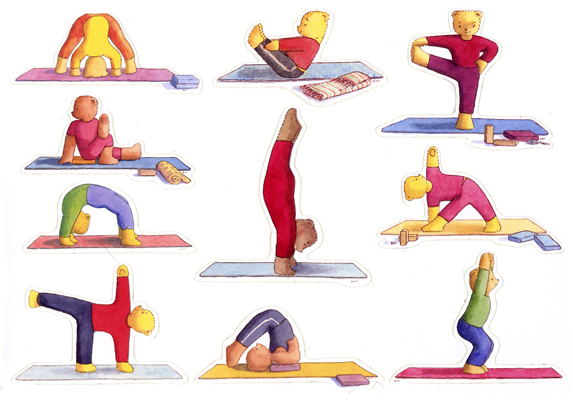 活動地點：桃園市立慈文國中(桃園市桃園區中正路835號)費    用：報名費200元備    註：需自備瑜珈墊、毛巾、水杯【系列二】創意手作學習趣活動期程：7/15、7/17、7/22、7/24(每週三、五)，下午2:00~4:00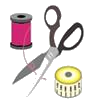 活動地點：走道人文空間(桃園市桃園區中正路919號20樓之1，位於演說家社區內)費    用：1,600元(內含500元報名費、1,100元材料費)作    品：環保創意筆筒、鈎織口金包、毛襪狗狗【系列三】做點心過生活活動期程：8/3、8/5、8/10、8/12日(每週一、三)，下午2:00~4:00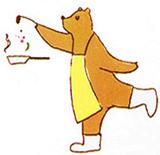 活動地點：長興活動中心          (桃園市蘆竹區長興里長興路四段325之1號)費    用：1,500元(內含500元報名費、1,000元材料費)點    心：戚風蛋糕、泡芙、水果塔、鳳梨酥◆主辦單位：桃園市腦性麻痺協會◆協辦單位：桃園市立慈文國中、走道人文空間、長興社區發展協會◆報名對象：本市轄內腦性麻痺者之家長、其他身障家庭主要照顧者◆報名日期：即日起，額滿為止（名額有限，敬請把握機會）請填妥報名表後，以傳真或E-mail至協會，請務必來電確認報名(恕不接受口頭報名)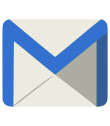 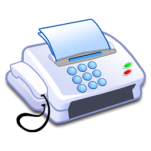 03-3016871              cp.ty3025507@gmail.com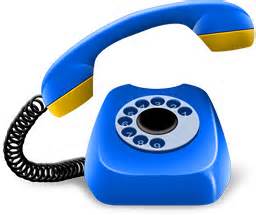 03-3025507分機304鄭社工、分機305呂社工 / 0937-621796104年度家長支持團體系列活動報名表104年度家長支持團體系列活動報名表104年度家長支持團體系列活動報名表104年度家長支持團體系列活動報名表姓名性別  □男    □女身分證字號出生年月日       年       月       日聯絡電話行動電話通訊地址E-mail參與課程勾選(可複選)□瑜樂身心同心珈油-7/1、7/3、7/8、7/10  上午10:00-12:00□創意手作學習趣-7/15、7/17、7/22、7/24 下午2:00-4:00□做點心過生活-8/3、8/5、8/10、8/12 下午2:00-4:00□瑜樂身心同心珈油-7/1、7/3、7/8、7/10  上午10:00-12:00□創意手作學習趣-7/15、7/17、7/22、7/24 下午2:00-4:00□做點心過生活-8/3、8/5、8/10、8/12 下午2:00-4:00□瑜樂身心同心珈油-7/1、7/3、7/8、7/10  上午10:00-12:00□創意手作學習趣-7/15、7/17、7/22、7/24 下午2:00-4:00□做點心過生活-8/3、8/5、8/10、8/12 下午2:00-4:00注意事項：1.為避免資源浪費，請全程參與，請假者請於課程前一日告知活動負責人。2.活動中拍攝之記錄、影像等，其肖像權歸屬於本協會所有，並在合理保護學員隱私下，於非營利範圍內使用，學員不得有異議，報名者視為同意。注意事項：1.為避免資源浪費，請全程參與，請假者請於課程前一日告知活動負責人。2.活動中拍攝之記錄、影像等，其肖像權歸屬於本協會所有，並在合理保護學員隱私下，於非營利範圍內使用，學員不得有異議，報名者視為同意。注意事項：1.為避免資源浪費，請全程參與，請假者請於課程前一日告知活動負責人。2.活動中拍攝之記錄、影像等，其肖像權歸屬於本協會所有，並在合理保護學員隱私下，於非營利範圍內使用，學員不得有異議，報名者視為同意。注意事項：1.為避免資源浪費，請全程參與，請假者請於課程前一日告知活動負責人。2.活動中拍攝之記錄、影像等，其肖像權歸屬於本協會所有，並在合理保護學員隱私下，於非營利範圍內使用，學員不得有異議，報名者視為同意。